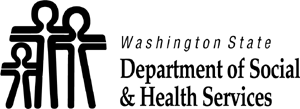 	ECONOMIC SERVICES ADMINISTRATION (ESA)	Authorization for SSI Facilitation Records	ECONOMIC SERVICES ADMINISTRATION (ESA)	Authorization for SSI Facilitation Records	ECONOMIC SERVICES ADMINISTRATION (ESA)	Authorization for SSI Facilitation Records	ECONOMIC SERVICES ADMINISTRATION (ESA)	Authorization for SSI Facilitation Records	ECONOMIC SERVICES ADMINISTRATION (ESA)	Authorization for SSI Facilitation Records	ECONOMIC SERVICES ADMINISTRATION (ESA)	Authorization for SSI Facilitation Records	ECONOMIC SERVICES ADMINISTRATION (ESA)	Authorization for SSI Facilitation RecordsUse this form to authorize the DSHS Economic Services Administration (ESA) to provide relevant information about you 
to someone assisting you in the SSI facilitation process.  Your request for records about your SSI application will be routed to a facilitator to provide needed information. Do not use this form to make a public records disclosure request. 
It will not be routed to that unit. Please use DSHS Form 17-063 when asking for records under the Public Records Act.Use this form to authorize the DSHS Economic Services Administration (ESA) to provide relevant information about you 
to someone assisting you in the SSI facilitation process.  Your request for records about your SSI application will be routed to a facilitator to provide needed information. Do not use this form to make a public records disclosure request. 
It will not be routed to that unit. Please use DSHS Form 17-063 when asking for records under the Public Records Act.Use this form to authorize the DSHS Economic Services Administration (ESA) to provide relevant information about you 
to someone assisting you in the SSI facilitation process.  Your request for records about your SSI application will be routed to a facilitator to provide needed information. Do not use this form to make a public records disclosure request. 
It will not be routed to that unit. Please use DSHS Form 17-063 when asking for records under the Public Records Act.Use this form to authorize the DSHS Economic Services Administration (ESA) to provide relevant information about you 
to someone assisting you in the SSI facilitation process.  Your request for records about your SSI application will be routed to a facilitator to provide needed information. Do not use this form to make a public records disclosure request. 
It will not be routed to that unit. Please use DSHS Form 17-063 when asking for records under the Public Records Act.Use this form to authorize the DSHS Economic Services Administration (ESA) to provide relevant information about you 
to someone assisting you in the SSI facilitation process.  Your request for records about your SSI application will be routed to a facilitator to provide needed information. Do not use this form to make a public records disclosure request. 
It will not be routed to that unit. Please use DSHS Form 17-063 when asking for records under the Public Records Act.Use this form to authorize the DSHS Economic Services Administration (ESA) to provide relevant information about you 
to someone assisting you in the SSI facilitation process.  Your request for records about your SSI application will be routed to a facilitator to provide needed information. Do not use this form to make a public records disclosure request. 
It will not be routed to that unit. Please use DSHS Form 17-063 when asking for records under the Public Records Act.Use this form to authorize the DSHS Economic Services Administration (ESA) to provide relevant information about you 
to someone assisting you in the SSI facilitation process.  Your request for records about your SSI application will be routed to a facilitator to provide needed information. Do not use this form to make a public records disclosure request. 
It will not be routed to that unit. Please use DSHS Form 17-063 when asking for records under the Public Records Act.Use this form to authorize the DSHS Economic Services Administration (ESA) to provide relevant information about you 
to someone assisting you in the SSI facilitation process.  Your request for records about your SSI application will be routed to a facilitator to provide needed information. Do not use this form to make a public records disclosure request. 
It will not be routed to that unit. Please use DSHS Form 17-063 when asking for records under the Public Records Act.Authorization to share records of:Authorization to share records of:Authorization to share records of:Authorization to share records of:Authorization to share records of:Authorization to share records of:Authorization to share records of:Authorization to share records of:LAST	FIRST	MIDDLELAST	FIRST	MIDDLELAST	FIRST	MIDDLELAST	FIRST	MIDDLELAST	FIRST	MIDDLEDATE OF BIRTHDATE OF BIRTHSOCIAL SECURITY NUMBERCLIENT ID NO. IF KNOWNCLIENT ID NO. IF KNOWNFORMER NAMESFORMER NAMESFORMER NAMESFORMER NAMESFORMER NAMESFORMER NAMESShare with:Share with:Share with:Share with:Share with:Share with:Share with:Share with:LAST	FIRST	MIDDLELAST	FIRST	MIDDLELAST	FIRST	MIDDLELAST	FIRST	MIDDLELAST	FIRST	MIDDLETITLETITLETITLEORGANIZATION OR BUSINESS NAME, IF APPLICABLEORGANIZATION OR BUSINESS NAME, IF APPLICABLEORGANIZATION OR BUSINESS NAME, IF APPLICABLEORGANIZATION OR BUSINESS NAME, IF APPLICABLEORGANIZATION OR BUSINESS NAME, IF APPLICABLEORGANIZATION OR BUSINESS NAME, IF APPLICABLEORGANIZATION OR BUSINESS NAME, IF APPLICABLEORGANIZATION OR BUSINESS NAME, IF APPLICABLEADDRESS	CITY	STATE	ZIP CODEADDRESS	CITY	STATE	ZIP CODEADDRESS	CITY	STATE	ZIP CODEADDRESS	CITY	STATE	ZIP CODEADDRESS	CITY	STATE	ZIP CODEADDRESS	CITY	STATE	ZIP CODEADDRESS	CITY	STATE	ZIP CODEADDRESS	CITY	STATE	ZIP CODETELEPHONE NUMBER (WITH AREA CODE)TELEPHONE NUMBER (WITH AREA CODE)TELEPHONE NUMBER (WITH AREA CODE)FAX NUMBERFAX NUMBEREMAIL ADDRESSEMAIL ADDRESSEMAIL ADDRESSI authorize DSHS to share any of the following records unless I cross them out:HIV/AIDS and STD test results, diagnosis or treatment recordsMental health recordsChemical Dependency (CD) recordsI authorize DSHS to share any of the following records unless I cross them out:HIV/AIDS and STD test results, diagnosis or treatment recordsMental health recordsChemical Dependency (CD) recordsI authorize DSHS to share any of the following records unless I cross them out:HIV/AIDS and STD test results, diagnosis or treatment recordsMental health recordsChemical Dependency (CD) recordsI authorize DSHS to share any of the following records unless I cross them out:HIV/AIDS and STD test results, diagnosis or treatment recordsMental health recordsChemical Dependency (CD) recordsI authorize DSHS to share any of the following records unless I cross them out:HIV/AIDS and STD test results, diagnosis or treatment recordsMental health recordsChemical Dependency (CD) recordsI authorize DSHS to share any of the following records unless I cross them out:HIV/AIDS and STD test results, diagnosis or treatment recordsMental health recordsChemical Dependency (CD) recordsI authorize DSHS to share any of the following records unless I cross them out:HIV/AIDS and STD test results, diagnosis or treatment recordsMental health recordsChemical Dependency (CD) recordsI authorize DSHS to share any of the following records unless I cross them out:HIV/AIDS and STD test results, diagnosis or treatment recordsMental health recordsChemical Dependency (CD) recordsI may revoke or withdraw my permission in writing at any time but that will not affect information already shared.I understand that my records may no longer be protected under the laws that apply to DSHS after they are shared with the requestor.This authorization is valid for one year from the date of signing.My benefits or services do not depend on my signing this form.I have the right to a copy of this form.I may revoke or withdraw my permission in writing at any time but that will not affect information already shared.I understand that my records may no longer be protected under the laws that apply to DSHS after they are shared with the requestor.This authorization is valid for one year from the date of signing.My benefits or services do not depend on my signing this form.I have the right to a copy of this form.I may revoke or withdraw my permission in writing at any time but that will not affect information already shared.I understand that my records may no longer be protected under the laws that apply to DSHS after they are shared with the requestor.This authorization is valid for one year from the date of signing.My benefits or services do not depend on my signing this form.I have the right to a copy of this form.I may revoke or withdraw my permission in writing at any time but that will not affect information already shared.I understand that my records may no longer be protected under the laws that apply to DSHS after they are shared with the requestor.This authorization is valid for one year from the date of signing.My benefits or services do not depend on my signing this form.I have the right to a copy of this form.I may revoke or withdraw my permission in writing at any time but that will not affect information already shared.I understand that my records may no longer be protected under the laws that apply to DSHS after they are shared with the requestor.This authorization is valid for one year from the date of signing.My benefits or services do not depend on my signing this form.I have the right to a copy of this form.I may revoke or withdraw my permission in writing at any time but that will not affect information already shared.I understand that my records may no longer be protected under the laws that apply to DSHS after they are shared with the requestor.This authorization is valid for one year from the date of signing.My benefits or services do not depend on my signing this form.I have the right to a copy of this form.I may revoke or withdraw my permission in writing at any time but that will not affect information already shared.I understand that my records may no longer be protected under the laws that apply to DSHS after they are shared with the requestor.This authorization is valid for one year from the date of signing.My benefits or services do not depend on my signing this form.I have the right to a copy of this form.I may revoke or withdraw my permission in writing at any time but that will not affect information already shared.I understand that my records may no longer be protected under the laws that apply to DSHS after they are shared with the requestor.This authorization is valid for one year from the date of signing.My benefits or services do not depend on my signing this form.I have the right to a copy of this form.Authorized by:Authorized by:Authorized by:Authorized by:Authorized by:Authorized by:Authorized by:Authorized by:SIGNATURE	DATESIGNATURE	DATESIGNATURE	DATESIGNATURE	DATESIGNATURE	DATESIGNATURE	DATETELEPHONE NUMBER (WITH AREA CODE)TELEPHONE NUMBER (WITH AREA CODE)PRINT NAMEPRINT NAMEPRINT NAMEPRINT NAMEWITNESS, IF NEEDEDWITNESS, IF NEEDEDWITNESS, IF NEEDEDWITNESS, IF NEEDEDIf I am not the person who is the subject of these records, I am authorized to sign because I am (attach proof of authority):   Parent of minor        Legal Guardian        Personal Representative       OtherIf I am not the person who is the subject of these records, I am authorized to sign because I am (attach proof of authority):   Parent of minor        Legal Guardian        Personal Representative       OtherIf I am not the person who is the subject of these records, I am authorized to sign because I am (attach proof of authority):   Parent of minor        Legal Guardian        Personal Representative       OtherIf I am not the person who is the subject of these records, I am authorized to sign because I am (attach proof of authority):   Parent of minor        Legal Guardian        Personal Representative       OtherIf I am not the person who is the subject of these records, I am authorized to sign because I am (attach proof of authority):   Parent of minor        Legal Guardian        Personal Representative       OtherIf I am not the person who is the subject of these records, I am authorized to sign because I am (attach proof of authority):   Parent of minor        Legal Guardian        Personal Representative       OtherIf I am not the person who is the subject of these records, I am authorized to sign because I am (attach proof of authority):   Parent of minor        Legal Guardian        Personal Representative       OtherIf I am not the person who is the subject of these records, I am authorized to sign because I am (attach proof of authority):   Parent of minor        Legal Guardian        Personal Representative       Other